PENGARUH LAYANAN KONSELING KELOMPOK DENGAN TEKNIK DISKUSI TERHADAP NILAI-NILAI AKHLAK PADA SISWA KELAS VIII MTS SWASTA NURUL KHAIRIYAH PANTAI LABUTAHUN AJARAN 2017/2018SKRIPSIOLEH :ISMAYANINPM. 131484001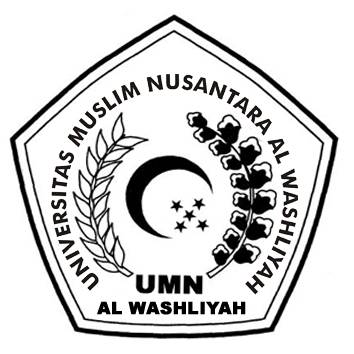 F A K U L T A S    K E G U R U A N   D A N   I L M U   P E N D I D I K A NUNIVERSITAS MUSLIM NUSANTARA AL–WASHLIYAHMEDAN2017PENGARUH LAYANAN KONSELING KELOMPOK DENGAN TEKNIK DISKUSI TERHADAP NILAI-NILAI AKHLAK PADA SISWA KELAS VIII MTS SWASTA NURUL KHAIRIYAH PANTAI LABUTAHUN AJARAN 2017/2018Skripsi ini Diajukan untuk Melengkapi Persyaratan Tugas – Tugas dan Memenuhi Syarat -  Syarat  Untuk Mencapai Gelar Sarjana Pendidikan pada Jurusan Ilmu Pendidikan  Program Studi Bimbingan dan KonselingOLEHISMAYANINPM. 131484001F A K U L T A S    K E G U R U A N   D A N   I L M U   P E N D I D I K A NUNIVERSITAS MUSLIM NUSANTARA AL–WASHLIYAHMEDAN2017